Décompte détaillé de la prestation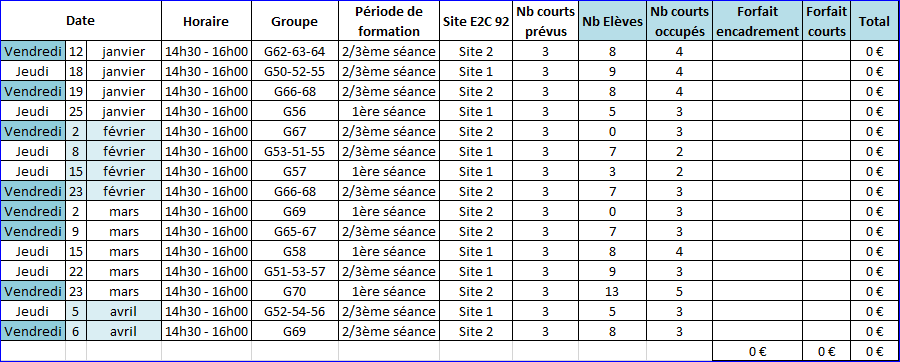  	Virement bancaire.1 	Chèque.ObjetInitiation au Squash pour l'E2C XXDate émissionJJ MM AAAANuméroN° de chronoDate de la prestationJJ MM AAAA (10ème séance)Identité de l’acheteurEcole de la 2ème Chance des « Nom Etablissement »Adresse de l’acheteur51, rue Chris Dittmar – Code Postal LOCALITEIdentité du prestataireComité Départemental XX de SquashAdresse du prestataire12 rue Jonah Barrington – Code Postal LOCALITEDésignation de la prestationSéances d’initiation au Squash pour les E2C de LOCALITE(S)Lieu de la prestation :« Nom du club » - 25 rue du Lévrier de Peshawar Code Postal LOCALITEHeures réalisées :10 x 01H30A payer :MDCU,00 EurosTVA non applicable, art. 293 B du CGIPour le CoDep ou la Ligue XX de SquashPour E2C des « Nom Etablissement »Titre du signataire :TitreResponsable Administratif et FinancierNom du signataire :Prénom NOMDate de signature :JJ/MM/AAAASignature :